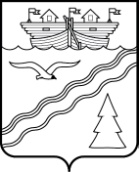 Поселковый Совет рабочего поселка Красные БакиКраснобаковского района Нижегородской области                                    Р Е Ш Е Н И ЕОт  27.05.2020 г.                                                                                                № 15Поселковый Совет РЕШИЛ:Внести в Решение поселкового Совета рабочего поселка Красные Баки Краснобаковского района Нижегородской области от 18.12.2019 г. № 64 «О бюджете рабочего поселка Красные Баки Краснобаковского района Нижегородской области на 2020 год» (с изменениями, внесенными решениями поселкового Совета рабочего поселка Красные Баки от 06.02.2020 г. № 5, от 16.03.2020г. №7, от 08.04.2020г. №11, от 08.05.2020г. №13) следующие изменения:        1)  статью 1 изложить в новой редакции:        Статья 1.        Утвердить основные характеристики бюджета рабочего поселка Красные Баки на 2020 год: 1) общий объем доходов в сумме 55 333,9 тыс. рублей; 2) общий объем расходов в сумме 56 918,9 тыс. рублей; 3) общий объем дефицита в сумме 1 585,0 тыс. рублей.         2)  приложение 3 изложить в новой редакции:Поступления доходов по группам, подгруппам и статьям бюджетной классификации (тыс. рублей)         3)  приложение 4 изложить в новой редакции:Источники финансирования дефицита бюджета рабочего поселка Красные Баки на 2020 год    (тыс. рублей)       4) приложение 5 изложить в новой редакции:        Распределение бюджетных ассигнований  по разделам иподразделам, целевым статьям и видам расходовклассификации расходов бюджета                                                                                                                 (тыс. рублей)    5) приложение 6 изложить в новой редакции:Ведомственная структура расходов бюджета р.п. Красные Бакина 2020 год                                                                                                            (тыс. рублей)                                                            6)  Настоящее решение вступает в силу со дня его подписания.       7) Настоящее решение подлежит обнародованию путем размещения на стенде информации в здании Администрации рабочего поселка Красные Баки, на официальном сайте Администрации рабочего поселка Красные Баки в сети Интернет.Глава местного самоуправленияр.п. Красные Баки 		  	      				      Ю.В.СувороваО внесении изменений в Решение поселкового Совета рабочего поселка Красные Баки Краснобаковского района Нижегородской области от 18.12.2019г. № 64 «О бюджете рабочего поселка Красные Баки Краснобаковского района Нижегородской области на 2020 год»Код бюджетной классификацииНаименование доходовСумма1 00 00000 00 0000 0001. НАЛОГОВЫЕ И НЕНАЛОГОВЫЕ ДОХОДЫ20 701,41 01 00000 00 0000 0001.1. НАЛОГИ НА ПРИБЫЛЬ, ДОХОДЫ10 111,11 01 02000 01 0000 1101.1.1. Налог на доходы физических лиц10 111,11 01 02010 01 0000 1101.1.1.1.Налог на доходы физических лиц с доходов, источником которых является налоговый агент, за исключением доходов, в отношении которых исчисление и уплата налога осуществляются в соответствии со статьями 227, 2271 и 228 Налогового кодекса Российской Федерации10 047,21 01 02020 01 0000 1101.1.1.2. Налог на доходы физических лиц с доходов, полученных от осуществления деятельности физическими лицами, зарегистрированными в качестве индивидуальных предпринимателей, нотариусов, занимающихся частной практикой, адвокатов, учредивших адвокатские кабинеты и других лиц, занимающихся частной практикой в соответствии со статьей 227 Налогового кодекса Российской Федерации39,41 01 02030 01 0000 1101.1.1.3. Налог на доходы физических лиц с доходов, полученных физическими лицами в соответствии со статьей 228 Налогового Кодекса Российской Федерации24,51 03 00000 00 0000 0001.2.  НАЛОГИ НА ТОВАРЫ (РАБОТЫ, УСЛУГИ), РЕАЛИЗУЕМЫЕ НА ТЕРРИТОРИИ РОССИЙСКОЙ ФЕДЕРАЦИИ  2 893,51 03 02000 01 0000 1101.2.1. Акцизы по подакцизным товарам (продукции), производимым на территории Российской Федерации2 893,51 03 02231 01 0000 1101.2.1.1. Доходы от уплаты акцизов на дизельное топливо, подлежащие распределению между бюджетами субъектов Российской Федерации и местными бюджетами с учетом установленных дифференцированных нормативов отчислений в местные бюджеты (по нормативам, установленным Федеральным законом о федеральном бюджете в целях формирования дорожных фондов субъектов Российской Федерации)1 306,51 03 02241 01 0000 1101.2.1.2. Доходы от уплаты акцизов на моторные масла для дизельных и (или) карбюраторных (инжекторных) двигателей, подлежащие распределению между бюджетами субъектов Российской Федерации и местными бюджетами с учетом установленных дифференцированных нормативов отчислений в местные бюджеты (по нормативам, установленным Федеральным законом о федеральном бюджете в целях формирования дорожных фондов субъектов Российской Федерации)9,71 03 02251 01 0000 1101.2.1.3. Доходы от уплаты акцизов на автомобильный бензин, подлежащие распределению между бюджетами субъектов Российской Федерации и местными бюджетами с учетом установленных дифференцированных нормативов отчислений в местные бюджеты (по нормативам, установленным Федеральным законом о федеральном бюджете в целях формирования дорожных фондов субъектов Российской Федерации)1 776,21 03 02261 01 0000 1101.2.1.4. Доходы от уплаты акцизов на прямогонный бензин, подлежащие распределению между бюджетами субъектов Российской Федерации и местными бюджетами с учетом установленных дифференцированных нормативов отчислений в местные бюджеты (по нормативам, установленным Федеральным законом о федеральном бюджете в целях формирования дорожных фондов субъектов Российской Федерации)-198,91 06 00000 00 0000 0001.3. НАЛОГИ НА ИМУЩЕСТВО6 571,91 06 01000 00 0000 1101.3.1. НАЛОГ НА ИМУЩЕСТВО ФИЗИЧЕСКИХ ЛИЦ2 581,61 06 01030 13 0000 1101.3.1.1. Налог на имущество физических лиц, взимаемый по ставкам, применяемым к объектам налогообложения, расположенным в границах городских поселений2 581,61 06 06000 00 0000 1101.3.2. ЗЕМЕЛЬНЫЙ НАЛОГ3 990,31 06 06030 00 0000 1101.3.2.1.Земельный налог с организаций 2 061,11 06 06033 13 0000 1101.3.2.1.1.Земельный налог с организаций, обладающих земельным участком, расположенным в границах городских поселений2 061,1 1 06 06040 00 0000 110   1.3.2.2. Земельный   налог с физических лиц1 929,21 06 06043 13 0000 1101.3.2.2.1.Земельный налог  с физических лиц, обладающих земельным участком, расположенным в границах городских поселений1 929,21 11 00000 00 0000 0001.4.   ДОХОДЫ ОТ ИСПОЛЬЗОВАНИЯ ИМУЩЕСТВА, НАХОДЯЩЕГОСЯ В ГОСУДАРСТВЕННОЙ И МУНИЦИПАЛЬНОЙ СОБСТВЕННОСТИ  689,91 11 05000 00 0000 1201.4.1. Доходы, получаемые в виде арендной либо иной платы за передачу в возмездное пользование государственного и муниципального имущества (за исключением имущества бюджетных и автономных учреждений, а также имущества государственных и муниципальных унитарных предприятий, в том числе казенных)232,21 11 05010 00 0000 1201.4.1.1. Доходы, получаемые в виде арендной платы за земельные участки, государственная собственность на которые не разграничена, а также средства от продажи права на заключение договоров аренды указанных земельных участков 232,21 11 05013 13 0000 1201.4.1.1.1. Доходы, получаемые в виде арендной платы за земельные участки, государственная собственность на которые не разграничена и которые расположены в границах городских поселений, а также средства от продажи права на заключение договоров аренды указанных земельных участков232,21 11 09000 00 0000 1201.4.1.2. Прочие доходы от использования имущества и прав, находящихся в государственной и муниципальной собственности (за исключением имущества бюджетных и автономных учреждений, а также имущества государственных и муниципальных унитарных предприятий, в том числе казенных)457,71 11 09040 00 0000 1201.4.1.2.1. Прочие поступления от использования имущества, находящегося в государственной и муниципальной собственности (за исключением имущества бюджетных и автономных учреждений, а также имущества государственных и муниципальных унитарных предприятий, в том числе казенных)457,71 11 09045 13 0000 1201.4.1.2.1.1. Прочие поступления от использования имущества, находящегося в собственности городских поселений (за исключением имущества муниципальных бюджетных и автономных учреждений, а также имущества муниципальных унитарных предприятий, в том числе казенных)457,71 14 00000 00 0000 0001.5. ДОХОДЫ ОТ ПРОДАЖИ МАТЕРИАЛЬНЫХ И НЕМАТЕРИАЛЬНЫХ АКТИВОВ435,01 14  06000 00 0000 4301.5.1. Доходы от продажи земельных участков, находящихся в государственной и муниципальной  собственности (за исключением земельных участков бюджетных и автономных учреждений)435,01 14 06010 00 0000 4301.5.1.1.Доходы от продажи земельных участков, государственная собственность на которые не разграничена400,01 14 06013 13 0000 4301.5.1.1.1.Доходы от продажи земельных участков, государственная собственность на которые не разграничена и которые расположены в границах городских поселений400,01 14 06300 00 0000 4301.5.2. Плата за увеличение площади земельных участков, находящихся в частной собственности, в результате перераспределения таких земельных участков и земель (или) земельных участков, находящихся в государственной или муниципальной собственности35,01 14 06310 10 0000 4301.5.2.1.Плата за увеличение площади земельных участков, находящихся в частной собственности, в результате перераспределения таких земельных участков и земель (или) земельных участков, государственная собственность на которые не разграничена35,01 14 06313 13 0000 4301.5.2.1.1.Плата за увеличение площади земельных участков, находящихся в частной собственности, в результате перераспределения таких земельных участков и земель (или) земельных участков, государственная собственность на которые не разграничена и которые расположены в границах городских поселений35,02 00 00000 00 0000 0002. БЕЗВОЗМЕЗДНЫЕ  ПОСТУПЛЕНИЯ34 632,52 02 00000 00 0000 0002.1. БЕЗВОЗМЕЗДНЫЕ  ПОСТУПЛЕНИЯ ОТ ДРУГИХ БЮДЖЕТОВ БЮДЖЕТНОЙ СИСТЕМЫ РОССИЙСКОЙ ФЕДЕРАЦИИ34 632,42 02 10000 00 0000 1502.1.1. Дотации бюджетам бюджетной системы Российской Федерации8 568,72 02 15001 00 0000 1502.1.1.1. Дотации на выравнивание бюджетной обеспеченности 8 568,72 02 15001 13 0000 150 2.1.1.1.1. Дотации  бюджетам городских  поселений   на выравнивание бюджетной обеспеченности8 568,72 02 40000 00 0000 1502.1.2. Иные межбюджетные трансферты 26 063,72 02 45160 00 0000 1502.1.2.1. Межбюджетные трансферты, передаваемые бюджетам для компенсации дополнительных расходов, возникших в результате решений, принятых органами власти другого уровня1 502,82 02 45160 13 0000 1502.1.2.1.1. Межбюджетные трансферты, передаваемые бюджетам городских поселений для компенсации дополнительных расходов, возникших в результате решений, принятых органами власти другого уровня1 502,82 02 49999 00 0000 150   2.1.2.2. Прочие межбюджетные трансферты, передаваемые бюджетам24 560,92 02 49999 13 0000 150   2.1.2.2.1. Прочие межбюджетные трансферты, передаваемые бюджетам городских поселений24 560,92 04 00000 00 0000 0002.2. Безвозмездные поступления от негосударственных организаций116,52 04 05000 13 0000 1502.2.1. Безвозмездные поступления от негосударственных организаций в бюджеты городских поселений116,52 04 05099 13 0000 1502.2.1.1. Прочие безвозмездные поступления от негосударственных организаций в бюджеты городских поселений116,52 07 00000 00 0000 0002.3. Прочие безвозмездные поступления69,92 07 05000 13 0000 1502.3.1. Прочие безвозмездные поступления в бюджеты городских поселений69,92 07 05030 13 0000 1502.3.1.1. Прочие безвозмездные поступления в бюджеты городских поселений69,92 19 00000 00 0000 0002.2. ВОЗВРАТ ОСТАТКОВ СУБСИДИЙ, СУБВЕНЦИЙ И ИНЫХ МЕЖБЮДЖЕТНЫХ ТРАНСФЕРТОВ, ИМЕЮЩИХ ЦЕЛЕВОЕ НАЗНАЧЕНИЕ, ПРОШЛЫХ ЛЕТ-186,32 19 45160 13 0000 1502.2.1. Возврат остатков иных межбюджетных трансфертов, передаваемых для компенсации дополнительных расходов, возникших в результате решений, принятых органами власти другого уровня, из бюджетов городских поселений-186,3ВСЕГО ДОХОДОВ55 333,9Код бюджетнойклассификацииНаименование источниковСуммаИСТОЧНИКИ ФИНАНСИРОВАНИЯ ДЕФИЦИТА БЮДЖЕТА 1 585,001 05 00 00 00 0000 000Изменение остатков средств на счетах по учету средств бюджета 1 585,001 05 00 00 00 0000 500Увеличение  остатков средств бюджетов    - 55 333,901 05 02 00 00 0000 500Увеличение прочих остатков средств бюджетов - 55 333,901 05 02 01 00 0000 510Увеличение прочих остатков денежных средств бюджетов- 55 333,901 05 02 01 13 0000 510Увеличение прочих остатков денежных средств бюджетов поселений- 55 333,901 05 00 00 00 0000 600Уменьшение  остатков средств бюджетов56 918,901 05 02 00 00 0000 600Уменьшение прочих остатков средств бюджетов 56 918,901 05 02 01 00 0000 610Уменьшение прочих остатков денежных средств бюджетов56 918,901 05 02 01 13 0000 610Уменьшение прочих остатков денежных средств бюджетов поселений56 918,9НаименованиеКод бюджетной классификацииКод бюджетной классификацииКод бюджетной классификацииКод бюджетной классификацииСуммаНаименованиеРазделПодразделЦелеваястатьярасходовВидрасходовСуммаОбщегосударственные вопросы010000 0 00 00000 0004 184,6Функционирование Правительства Российской Федерации, высших исполнительных органов государственной власти субъектов Российской федерации, местных администраций 010400 0 00 00000 0004 183,6Непрограммные расходы010477 0 00 000000004 183,6Непрограммное направление деятельности0104 77 7 00 000000004 183,6Содержание аппарата управления010477 7 01 000000004 183,6Расходы на обеспечение органов местного самоуправления010477 7 01 001900003 395,3Расходы на выплаты персоналу в целях обеспечения выполнения функций государственными (муниципальными)  органами, казенными учреждениями, органами управления государственными внебюджетными фондами010477 7 01 001901002 823,0Закупка товаров, работ и услуг для обеспечения государственных (муниципальных) нужд010477 7 01 00190200522,3Иные бюджетные ассигнования010477 7 01 0019080050,0Глава местной администрации (исполнительно-распорядительного органа муниципального образования)010477 7 01 08000000788,3Расходы на выплаты персоналу в целях обеспечения выполнения функций государственными (муниципальными)  органами, казенными учреждениями, органами управления государственными внебюджетными фондами010477 7 01 08000100788,3Резервные фонды011100 0 00 000000001,0Непрограммные расходы011177 0 00 000000001,0Непрограммное направление деятельности0111 77 7 00 000000001,0Прочие непрограммные расходы011177 7 04 000000001,0Резервные фонды местных администраций011177 7 04 050000001,0Иные бюджетные ассигнования011177 7 04 050008001,0Национальная безопасность и правоохранительная деятельность030000 0 00 00000000768,2Обеспечение пожарной безопасности031000 0 00 00000000768,2Непрограммные расходы031077 0 00 00000000768,2Непрограммное направление деятельности031077 7 00 00000000768,2Муниципальные учреждения031077 7 02 00000000768,2Расходы на обеспечение деятельности муниципальных учреждений031077 7 02 00590000768,2Расходы на выплаты персоналу в целях обеспечения выполнения функций государственными (муниципальными) органами, казенными учреждениями, органами управления государственными внебюджетными фондами031077 7 02 00590100742,9Закупка товаров, работ и услуг для обеспечения государственных (муниципальных) нужд031077 7 02 0059020025,3Национальная экономика040000 0 00 0000000018 319,9Дорожное хозяйство (дорожные фонды)040900 0 00 0000000018 203,9Муниципальная программа «Комплексное развитие территорий Краснобаковского района»040920 0 00 0000000015 000,0Подпрограмма «Вам решать»040920 3 00 0000000015 000,0Выполнение работ по ремонту автомобильных дорог и искусственных сооружений на них040920 3 01 0000000015 000,0Ремонт автомобильных дорог местного значения и искусственных сооружений на них040920 3 01 2060000015 000,0Закупка товаров, работ и услуг для обеспечения государственных (муниципальных) нужд040920 3 01 2060020015 000,0Непрограммные расходы040977 0 00 000000003 203,9Непрограммное направление деятельности040977 7 00 000000003 203,9Прочие непрограммные расходы040977 7 04 000000003 203,9Строительство, содержание, ремонт и капитальный ремонт автомобильных дорог общего пользования местного значения 040977 7 04 020300003 203,9Закупка товаров, работ и услуг для обеспечения государственных (муниципальных) нужд040977 7 04 020302003 203,9Другие вопросы в области национальной экономики041200 0 00 00000000196,0Непрограмные расходы041277 0 00 00000000196,0Непрограмное направление деятельности041277 7 00 00000000196,0Прочие непрограммные расходы041277 7 04 00000000196,0Реализация мероприятий, направленных на повышение эффективности управления муниципальным имуществом041277 7 04 29010000146,0Закупка товаров, работ и услуг для обеспечения государственных (муниципальных) нужд041277 7 04 29010200146,0Мероприятия в области строительства, архитектуры и градостроительства041277 7 04 9509000050,0Закупка товаров, работ и услуг для обеспечения государственных (муниципальных) нужд041277 7 04 9509020050,0Жилищно-коммунальное хозяйство050000 0 00 0000000016 952,4Жилищное хозяйство050100 0 00 00000000234,6Непрограммные расходы050177 0 00 00000000234,6Непрограммное направление деятельности050177 7 00 00000000234,6Прочие непрограммные расходы050177 7 04 00000000234,6Капитальный ремонт жилищного фонда050177 7 04 02000000234,6Закупка товаров, работ и услуг для обеспечения государственных (муниципальных) нужд050177 4 04 02000200234,6Коммунальное хозяйство050200 0 00 0000000200,0Непрограммные расходы050277 0 00 00000000200,0Непрограммное направление деятельности050277 7 00 00000000200,0Прочие непрограммные расходы050277 7 04 00000 000200,0Прочие мероприятия в области коммунального хозяйства050277 7 04 29700000200,0Иные бюджетные ассигнования050277 7 04 29700800200,0Благоустройство050300 0 00 0000000016 517,8Муниципальная программа «Формирование современной городской среды на территории  Краснобаковского района на 2018-2022 годы»050318 0 00 000000004 340,4Подпрограмма "Благоустройство мест массового отдыха населения"050318 2 00 000000004 340,4Благоустройство муниципальных территорий общего пользования и мест массового отдыха населения050318 2 F2 000000004 340,4Расходы на поддержку государственных программ субъектов Российской Федерации и  муниципальных программ формирования городской среды за счет средств федерального бюджета050318 2 F2 5555А0003 357,9Закупка товаров, работ и услуг для обеспечения государственных (муниципальных) нужд050318 2 F2 5555А2003 357,9Расходы на поддержку государственных программ субъектов Российской Федерации и  муниципальных программ формирования городской среды за счет средств областного бюджета050318 2 F2 5555А000139,9Закупка товаров, работ и услуг для обеспечения государственных (муниципальных) нужд050318 2 F2 5555А200139,9Расходы на поддержку государственных программ субъектов Российской Федерации и  муниципальных программ формирования городской среды за счет средств местного бюджета050318 2 F2 5555А000842,6Закупка товаров, работ и услуг для обеспечения  государственных (муниципальных) нужд050318 2 F2 5555А200842,6Муниципальная программа «Комплексное развитие территорий Краснобаковского района»050320 0 00 000000002 329,3Подпрограмма «Поддержка местных инициатив»050320 2 00 000000002 329,3Мероприятия направленные на благоустройство в рамках реализации проектов по поддержке местных инициатив050320 2 01 000000002 329,3Расходы на проведение мероприятий по реализации проекта по поддержке местных инициатив050320 2 01 S26000002 329,3Закупка товаров, работ и услуг для обеспечения  государственных (муниципальных) нужд050320 2 01 S26002002 329,3Непрограммные расходы050377 0 00 000000009 848,1Непрограммное направление деятельности050377 7 00 000000009 848,1Предупреждение распространения, профилактика, диагностика и лечение от новой коронавирусной инфекции (COVID-19)050377 7 С1 2550000020,0Закупка товаров, работ и услуг для обеспечения  государственных (муниципальных) нужд050377 7 С1 2550020020,0Прочие непрограммные расходы050377 7 04 000000008 349,7Расходы на реализацию мероприятий по обустройству и восстановлению памятных мест, посвященных Великой Отечественной войне 1941-1945гг. за счет средств местного бюджета050377 7 04 S219000092,1Закупка товаров, работ и услуг для обеспечения  государственных (муниципальных) нужд050377 7 04 S219020092,1Уличное освещение050377 7 04 251000002 533,6Закупка товаров, работ и услуг для обеспечения государственных (муниципальных) нужд050377 7 04 251002002 533,6Озеленение территорий050377 7 04 25300000100,0Закупка товаров, работ и услуг для обеспечения государственных (муниципальных) нужд050377 7 04 25300200100,0Содержание мест захоронений0503777 04 25400000100,0Закупка товаров, работ и услуг для обеспечения государственных (муниципальных) нужд0503777 04 25400200100,0Прочие мероприятия в области благоустройства050377 7 04 255000005 524,0Закупка товаров, работ и услуг для обеспечения государственных (муниципальных) нужд050377 7 04 255002005 524,0Межбюджетные трансферты бюджетам поселений  Краснобаковского района, передаваемые в рамках непрограммных расходов050377 7 05 000000001 478,4 Прочие мероприятия в области благоустройства050377 7 05 25500000200,0Закупка товаров, работ и услуг для обеспечения государственных (муниципальных) нужд050377 7 05 25500200200,0Расходы на реализацию мероприятий по обустройству и восстановлению памятных мест, посвященных Великой Отечественной войне 1941-1945гг. за счет средств областного бюджета050377 7 05 S2190000928,4Закупка товаров, работ и услуг для обеспечения  государственных (муниципальных) нужд050377 7 05 S2190200928,4Расходы за счет средств фонда на поддержку территорий050377 7 05 22000000350,0Закупка товаров, работ и услуг для обеспечения государственных (муниципальных) нужд050377 7 05 22000200350,0Культура, кинематография080000 0 00 0000000016 613,8Культура080100 0 00 0000000012 388,2Муниципальная программа «Развитие культуры Краснобаковского района Нижегородской области на 2015-2020 годы»080105 0 00 0000000012 388,2Развитие материально-технической базы муниципальных учреждений культуры Краснобаковского района080105 1 00 0000000035,5Модернизация материально-технической базы муниципальных домов культуры Краснобаковского района080105 1 02 0000000035,5Расходы на обеспечение развития и укрепления материально-технической базы муниципальных домов культуры в населенных пунктах с числом жителей до 50 тысяч человек080105 1 02L467000035,5Межбюджетные трансферты080105 1 02L467050035,5Подпрограмма «Наследие»080105 2 00 0000000012 352,7Развитие самодеятельного художественного творчества080105 2 03 0000000012 352,7Расходы на обеспечение деятельности муниципальных домов культуры080105 2 03 4059000012 352,7Межбюджетные трансферты080105 2 03 4059050012 352,7Другие вопросы в области культуры, кинематографии080400 0 00 000000004 225,6Муниципальная программа «Развитие культуры Краснобаковского района Нижегородской области на 2015-2020 годы»080405 0 00 000000004 225,6Подпрограмма «Ресурсное обеспечение  муниципальной программы»080405 4 00 000000004 225,6Содержание учреждения хозяйственного обслуживания муниципальных учреждений культуры080405 4 02 000000004 225,6Расходы на обеспечение деятельности муниципальных учреждений080405 4 02 005900004 225,6Межбюджетные трансферты080405 4 02 005905004 225,6ИТОГО РАСХОДОВ56 918,9НаименованиеКод бюджетной классификацииКод бюджетной классификацииКод бюджетной классификацииКод бюджетной классификацииКод бюджетной классификацииСуммаНаименованиеГлаваРазделПодразделЦелеваяСтатьярасходовВидрасходовСуммаАдминистрация р.п. Красные Баки48756 918,9Общегосударственные вопросы010000 0 00 00000 0004 184,6Функционирование Правительства Российской Федерации, высших исполнительных органов государственной власти субъектов Российской федерации, местных администраций 010400 0 00 00000 0004 183,6Непрограммные расходы010477 0 00 000000004 183,6Непрограммное направление деятельности0104 77 7 00 000000004 183,6Содержание аппарата управления010477 7 01 000000004 183,6Расходы на обеспечение органов местного самоуправления010477 7 01 001900003 395,3Расходы на выплаты персоналу в целях обеспечения выполнения функций государственными (муниципальными)  органами, казенными учреждениями, органами управления государственными внебюджетными фондами010477 7 01 001901002 823,0Закупка товаров, работ и услуг для обеспечения государственных (муниципальных) нужд010477 7 01 00190200522,3Иные бюджетные ассигнования010477 7 01 0019080050,0Глава местной администрации (исполнительно-распорядительного органа муниципального образования)010477 7 01 08000000788,3Расходы на выплаты персоналу в целях обеспечения выполнения функций государственными (муниципальными)  органами, казенными учреждениями, органами управления государственными внебюджетными фондами010477 7 01 08000100788,3Резервные фонды011100 0 00 000000001,0Непрограммные расходы011177 0 00 000000001,0Непрограммное направление деятельности0111 77 7 00 000000001,0Прочие непрограммные расходы011177 7 04 000000001,0Резервные фонды местных администраций011177 7 04 050000001,0Иные бюджетные ассигнования011177 7 04 050008001,0Национальная безопасность и правоохранительная деятельность030000 0 00 00000000768,2Обеспечение пожарной безопасности031000 0 00 00000000768,2Непрограммные расходы031077 0 00 00000000768,2Непрограммное направление деятельности031077 7 00 00000000768,2Муниципальные учреждения031077 7 02 00000000768,2Расходы на обеспечение деятельности муниципальных учреждений031077 7 02 00590000768,2Расходы на выплаты персоналу в целях обеспечения выполнения функций государственными (муниципальными) органами, казенными учреждениями, органами управления государственными внебюджетными фондами031077 7 02 00590100742,9Закупка товаров, работ и услуг для обеспечения государственных (муниципальных) нужд031077 7 02 0059020025,3Национальная экономика040000 0 00 0000000018 319,9Дорожное хозяйство (дорожные фонды)040900 0 00 0000000018 203,9Муниципальная программа «Комплексное развитие территорий Краснобаковского района»040920 0 00 0000000015 000,0Подпрограмма «Вам решать»040920 3 00 0000000015 000,0Выполнение работ по ремонту автомобильных дорог и искусственных сооружений на них040920 3 01 0000000015 000,0Ремонт автомобильных дорог местного значения и искусственных сооружений на них040920 3 01 2060000015 000,0Закупка товаров, работ и услуг для обеспечения государственных (муниципальных) нужд040920 3 01 2060020015 000,0Непрограммные расходы040977 0 00 000000003 203,9Непрограммное направление деятельности040977 7 00 000000003 203,9Прочие непрограммные расходы040977 7 04 000000003 203,9Строительство, содержание, ремонт и капитальный ремонт автомобильных дорог общего пользования местного значения 040977 7 04 020300003 203,9Закупка товаров, работ и услуг для обеспечения государственных (муниципальных) нужд040977 7 04 020302003 203,9Другие вопросы в области национальной экономики041200 0 00 00000000196,0Непрограмные расходы041277 0 00 00000000196,0Непрограмное направление деятельности041277 7 00 00000000196,0Прочие непрограммные расходы041277 7 04 00000000196,0Реализация мероприятий, направленных на повышение эффективности управления муниципальным имуществом041277 7 04 29010000146,0Закупка товаров, работ и услуг для обеспечения государственных (муниципальных) нужд041277 7 04 29010200146,0Мероприятия, в области строительства, архитектуры и градостроительства041277 7 04 9509000050,0Закупка товаров, работ и услуг для обеспечения государственных (муниципальных) нужд041277 7 04 9509020050,0Жилищно-коммунальное хозяйство050000 0 00 0000000016 952,4Жилищное хозяйство050100 0 00 00000000234,6Непрограммные расходы050177 0 00 00000000234,6Непрограммное направление деятельности050177 7 00 00000000234,6Прочие непрограммные расходы050177 7 04 00000000234,6Капитальный ремонт жилищного фонда050177 7 04 02000000234,6Закупка товаров, работ и услуг для обеспечения государственных (муниципальных) нужд050177 7 04 02000200234,6Коммунальное хозяйство050200 0 00 0000000200,0Непрограммные расходы050277 0 00 00000000200,0Непрограммное направление деятельности050277 7 00 00000000200,0Прочие непрограммные расходы050277 7 04 00000 000200,0Прочие мероприятия в области коммунального хозяйства050277 7 04 29700000200,0Иные бюджетные ассигнования050277 7 04 29700800200,0Благоустройство050300 0 00 0000000016 517,8Муниципальная программа «Формирование современной городской среды на территории  Краснобаковского района на 2018-2022 годы»050318 0 00 000000004 340,4Подпрограмма "Благоустройство мест массового отдыха населения"050318 2 00 000000004 340,4Благоустройство муниципальных территорий общего пользования и мест массового отдыха населения050318 2 F2 000000004 340,4Расходы на поддержку государственных программ субъектов Российской Федерации и  муниципальных программ формирования городской среды за счет средств федерального бюджета050318 2 F2 5555А0003 357,9Закупка товаров, работ и услуг для обеспечения государственных (муниципальных) нужд050318 2 F2 5555А2003 357,9Расходы на поддержку государственных программ субъектов Российской Федерации и  муниципальных программ формирования городской среды за счет средств областного бюджета050318 2 F2 5555А000139,9Закупка товаров, работ и услуг для обеспечения государственных (муниципальных) нужд050318 2 F2 5555А200139,9Расходы на поддержку государственных программ субъектов Российской Федерации и  муниципальных программ формирования городской среды за счет средств местного бюджета050318 2 F2 5555А000842,6Закупка товаров, работ и услуг для обеспечения  государственных (муниципальных) нужд050318 2 F2 5555А200842,6Муниципальная программа «Комплексное развитие территорий Краснобаковского района»050320 0 00 000000002 329,3Подпрограмма «Поддержка местных инициатив»050320 2 00 000000002 329,3Мероприятия направленные на благоустройство в рамках реализации проектов по поддержке местных инициатив050320 2 01 000000002 329,3Расходы на проведение мероприятий по реализации проекта по поддержке местных инициатив за счет средств областного бюджета050320 2 01 S26000001 444,1Закупка товаров, работ и услуг для обеспечения  государственных (муниципальных) нужд050320 2 01 S26002001 444,1Расходы на проведение мероприятий по реализации проекта по поддержке местных инициатив050320 2 01 S2600000885,2Закупка товаров, работ и услуг для обеспечения  государственных (муниципальных) нужд050320 2 01 S2600200885,2Непрограммные расходы050377 0 00 000000009 848,1Непрограммное направление деятельности050377 7 00 000000009 848,1Предупреждение распространения, профилактика, диагностика и лечение от новой коронавирусной инфекции (COVID-19)050377 7 С1 2550000020,0Закупка товаров, работ и услуг для обеспечения  государственных (муниципальных) нужд050377 7 С1 2550020020,0Прочие непрограммные расходы050377 7 04 000000008 349,7Расходы на реализацию мероприятий по обустройству и восстановлению памятных мест, посвященных Великой Отечественной войне 1941-1945гг. за счет средств местного бюджета050377 7 04 S219000092,1Закупка товаров, работ и услуг для обеспечения  государственных (муниципальных) нужд050377 7 04 S219020092,1Уличное освещение050377 7 04 251000002 533,6Закупка товаров, работ и услуг для обеспечения государственных (муниципальных) нужд050377 7 04 251002002 533,6Озеленение территорий050377 7 04 25300000100,0Закупка товаров, работ и услуг для обеспечения государственных (муниципальных) нужд050377 7 04 25300200100,0Содержание мест захоронений0503777 04 25400000100,0Закупка товаров, работ и услуг для обеспечения государственных (муниципальных) нужд0503777 04 25400200100,0Прочие мероприятия в области благоустройства050377 7 04 255000005 524,0Закупка товаров, работ и услуг для обеспечения государственных (муниципальных) нужд050377 7 04 255002005 524,0Межбюджетные трансферты бюджетам поселений  Краснобаковского района, передаваемые в рамках непрограммных расходов050377 7 05 000000001 478,4Прочие мероприятия в области благоустройства050377 7 05 25500000200,0Закупка товаров, работ и услуг для обеспечения государственных (муниципальных) нужд050377 7 05 25500200200,0Расходы на реализацию мероприятий по обустройству и восстановлению памятных мест, посвященных Великой Отечественной войне 1941-1945гг. за счет средств областного бюджета050377 7 05 S2190000928,4Закупка товаров, работ и услуг для обеспечения  государственных (муниципальных) нужд050377 7 05 S2190200928,4Расходы за счет средств фонда на поддержку территорий050377 7 05 22000000350,0Закупка товаров, работ и услуг для обеспечения государственных (муниципальных) нужд050377 7 05 22000200350,0Культура, кинематография080000 0 00 0000000016 613,8Культура080100 0 00 0000000012 388,2Муниципальная программа «Развитие культуры Краснобаковского района Нижегородской области на 2015-2020 годы»080105 0 00 0000000012 388,2Развитие материально-технической базы муниципальных учреждений культуры Краснобаковского района080105 1 00 0000000035,5Модернизация материально-технической базы муниципальных домов культуры Краснобаковского района080105 1 02 0000000035,5Расходы на обеспечение развития и укрепления материально-технической базы муниципальных домов культуры в населенных пунктах с числом жителей до 50 тысяч человек080105 1 02L467000035,5Межбюджетные трансферты080105 1 02L467050035,5Подпрограмма «Наследие»080105 2 00 0000000012 352,7Развитие самодеятельного художественного творчества080105 2 03 0000000012 352,7Расходы на обеспечение деятельности муниципальных домов культуры080105 2 03 4059000012 352,7Межбюджетные трансферты080105 2 03 4059050012 352,7Другие вопросы в области культуры, кинематографии080400 0 00 000000004 225,6Муниципальная программа «Развитие культуры Краснобаковского района Нижегородской области на 2015-2020 годы»080405 0 00 000000004 225,6Подпрограмма «Ресурсное обеспечение  муниципальной программы»080405 4 00 000000004 225,6Содержание учреждения хозяйственного обслуживания муниципальных учреждений культуры080405 4 02 000000004 225,6Расходы на обеспечение деятельности муниципальных учреждений080405 4 02 005900004 225,6Межбюджетные трансферты080405 4 02 005905004 225,6ИТОГО РАСХОДОВ56 918,9